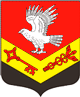 Муниципальное образование«ЗАНЕВСКОЕ   ГОРОДСКОЕ   ПОСЕЛЕНИЕ»Всеволожского муниципального района Ленинградской областиАДМИНИСТРАЦИЯПОСТАНОВЛЕНИЕ29.04.2021	№ 384д. ЗаневкаО принятии в казну МО «Заневское городское поселение» имущества  В соответствии с Федеральным законом от 06.10.2003 № 131-ФЗ «Об общих принципах организации местного самоуправления в Российской Федерации», решениями совета депутатов МО «Заневское городское поселение» от 24.05.2018 № 24 «Об утверждении Положения о порядке управления и распоряжения муниципальным имуществом МО «Заневское городское поселение», от 20.04.2021 № 23 «О принятии в казну МО «Заневское городское поселение» имущества», на основании заключенных договоров дарения от 21.04.2021 № 07/21, от 21.04.2021 № 08/21, от 21.04.2021 № 09/21, от 21.04.2021 № 10/21, от 21.04.2021 № 11/21, от 21.04.2021 № 12/21, от 21.04.2021 № 13, администрация муниципального образования «Заневское городское поселение» Всеволожского муниципального района Ленинградской области ПОСТАНОВЛЯЕТ:1. Включить в реестр и состав казны муниципального имущества МО «Заневское городское поселение» сооружения электроэнергетики – наружное  освещение согласно перечню, указанному в приложении.2. Начальнику сектора управления муниципальным имуществом, учета и распределения муниципального жилищного фонда администрации Сердцелюбовой Т.В. внести изменения в реестр муниципального имущества и предоставить сведения по имуществу начальнику финансово-экономического сектора – централизованной бухгалтерии - главному бухгалтеру администрации Скидкину А.В. 3. Начальнику финансово-экономического сектора – централизованной бухгалтерии - главному бухгалтеру  администрации Скидкину А.В. провести необходимые действия по бухгалтерскому учету нефинансовых активов имущества казны, указанного в пункте 1 настоящего постановления и включить их в годовой отчетный план 2021 года.4. Настоящее постановление вступает в силу после его подписания. 5. Настоящее постановление подлежит официальному опубликованию в газете «Заневский вестник» и размещению на официальном сайте муниципального образования http://www.zanevkaorg.ru.6. Контроль за исполнением настоящего постановления оставляю за собой.Глава  администрации                                                                     А.В. ГердийПриложениек постановлению администрацииМО «Заневское городское поселение»от  29.04.2021  №  384Перечень имущества, принимаемого в казнумуниципального образования «Заневское городское поселение» Всеволожского муниципального района Ленинградской области№ п/пНаименование АдреснахожденияПротяженность (м.)Стоимость(руб.)1.Наружное освещение (уличное освещение береговой линии ручья, 2-ая очередь)Ленинградская область, Всеволожский муниципальный район, Заневское городское поселение, г. Кудрово458310 786,292.Наружное освещение (внутриквартальный проезд на участке от пересечения со Столичной ул. до пересечения с пр. Строителей)Ленинградская область, Всеволожский  муниципальный район, Заневское городское поселениегород Кудрово201234 421,203. Наружное освещение (ЖК «Кудрово», 7 пусковой комплекс)Ленинградская область, Всеволожский муниципальный район, Заневское городское поселение, город Кудрово, улица Столичная (д.1,2,3)717391 029,064.Наружное освещение (Многоквартирный жилой дом, ул. Пражская, д. 11) Ленинградская область, Всеволожский муниципальный район, Заневское городское поселение, город Кудрово, улица Пражская 49045 000,005.Наружное освещение (Многоквартирный жилой дом,ул. Пражская, д. 13) Ленинградская область, Всеволожский муниципальный район, Заневское городское поселение, город Кудрово, улица Пражская 26445 000,006.Наружное освещение (Многоквартирный жилой дом,ул. Пражская, д. 15)Ленинградская область, Всеволожский муниципальный район, Заневское городское поселение, город Кудрово, улица Пражская 83945 000,007.Наружное освещение (Многоквартирный жилой дом,ул. Столичная, д. 14)Ленинградская область, Всеволожский муниципальный район, Заневское городское поселение, город Кудрово, улица Столичная54345 000,00Итого:Итого:Итого:Итого:1 116 236,55